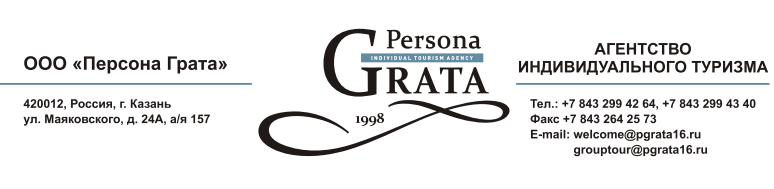 Прейскурант для участника с комплектом офлайн-участияи проживаниемКомплект офлайн-участия включает следующее: проживание в выбранном отеле, питание (завтраки), организационный взнос 12 000,00 руб. Kazan Science Week 2023 за офлайн-участие, включающее следующее: welcome drink, coffee break, деловая программа, посещение выставочной и стендовой зоны, папка участника конференции, бейдж участника, полиграфическая продукция: программа конференции и сборник тезисов, сертификат об участии, экскурсионная программа.Прейскурант для участника-студента с комплектом офлайн-участия и проживаниемКомплект офлайн-участия включает следующее: проживание в выбранном отеле, питание (завтраки), организационный взнос 6 000,00 руб. Kazan Science Week 2023 за офлайн-участие, включающее следующее: welcome drink, coffee break, деловая программа, посещение выставочной и стендовой зоны, папка участника конференции, бейдж участника, полиграфическая продукция: программа конференции и сборник тезисов, сертификат об участии, экскурсионная программа.Прейскурант для сопровождающего лица с офлайн-участием и проживаниемКомплект офлайн-участия включает следующее: проживание в выбранном отеле, питание (завтраки), организационный взнос 6 000,00 руб. Kazan Science Week 2023 за офлайн-участие, включающее следующее: welcome drink, coffee break, деловая программа, посещение выставочной и стендовой зоны, папка участника конференции, бейдж участника, полиграфическая продукция: программа конференции и сборник тезисов, сертификат об участии, экскурсионная программа.Период размещения/ ОтельМано 3*Ривьера 4*Период размещения/ ОтельОдномест. размещение, Стандарт плюс (руб./ 1 чел.)Одномест. размещение, Комфорт (руб./ 1 чел.)6 дней / 5 ночей32 00057 0005 дней / 4 ночи28 00048 0004 дня / 3 ночи24 00039 0003 дня / 2 ночи20 00030 0002 дня / 1 ночь16 00021 000Период размещения/ ОтельМано 3*Ривьера 4*Период размещения/ ОтельОдномест. размещение, Стандарт плюс (руб./ 1 чел.)Одномест. размещение, Комфорт (руб./ 1 чел.)6 дней / 5 ночей26 00051 0005 дней / 4 ночи22 00042 0004 дня / 3 ночи18 00033 0003 дня / 2 ночи14 00024 0002 дня / 1 ночь10 00015 000Период размещения/ ОтельМано 3*Ривьера 4*Период размещения/ ОтельОдномест. размещение, Стандарт плюс (руб./ 1 чел.)Одномест. размещение, Комфорт (руб./1 чел.)6 дней / 5 ночей26 00051 0005 дней / 4 ночи22 00042 0004 дня / 3 ночи18 00033 0003 дня / 2 ночи14 00024 0002 дня / 1 ночь10 00015 000